Муниципальное автономное дошкольное образовательное учреждение«Детский сад №92 общеразвивающего вида»Экологическая неделя «Земля — наш общий дом»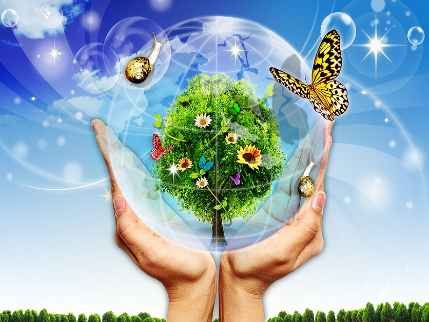 Цель: способствовать экологическому воспитанию и  образованию дошкольниковЗадачи:- Формировать систему элементарных экологических знаний, доступных для детей дошкольного возраста;- Воспитывать эмоционально-положительное, бережное, заботливое отношение к миру природы и окружающему миру в целом;- Формировать умения и навыки наблюдений за природными явлениями и объектами.Автор: Полякова Светлана ВладимировнаВоспитательг. Сыктывкар, 20171 День. Понедельник 20.11.2017«Самая лучшая планета в Галактике»2 День. Вторник 21.11.2017«В мире животных» 3 День. Середа 22.11.2017«Лес богатство и краса! Береги свои леса!»4 День. Четверг 23.11.2017«Солнце воздух и вода - наши лучшие друзья»5 День. Пятница 24.11.2017 «Мы хотим, чтоб от народа не страдала  бы природа»ЗадачиСовместная деятельность педагога с детьмиСамостоятельная деятельность детейНепосредственная образовательная деятельность- Формирование представлений о природных зонах земли (Арктика и Антарктика, Африка, Австралия, Евразия, Северная Америка и Южная Америка), условий жизни их обитателей (животных, растений).- Развитие способностей видеть закономерности жизни в разных природных зонах.- Дать возможность детям осознать и применять способы сохранения экологической безопасности.Беседы:  «Земля - планета, на которой мы живем»; «Глобус – модель Земли».Чтение художественной литературы: Загадки о земле и природных явлениях; П. Воронько  «Лучше нет родного края»;Ч.Айтматова «О чем говорит Земля?»;В. Берестова «Ты, скажи мне реченька лесная..»; С.Маршака «Разноцветная книга»Музыкальное упражнение «Чудесные звуки Земли».Подвижные игры: «Путешественники»,  «Солнце и планеты», «Движение планет вокруг Солнца».Народная игра «Гори, гори ясно».Дидактические игры «Вода, земля, суша», «Природа и человек», «Космос».Экологическая игра «Составь карту мира»Рассматривание в энциклопедиях поверхности Земли «Земля космическое чудо» Сюжетно-ролевая игра «Моряки», «Мы путешественники».НОД Экология « Наша планета – Земля». Показ презентацииНОД. Чтение отрывка из книги Шорыгиной  – «Земля-кормилица»Изготовление совместно с детьми макета «Карта Земли»Изготовление совместно с детьми макета «Карта Земли»Изготовление совместно с детьми макета «Карта Земли»Изготовление совместно с детьми макета «Карта Земли»ЗадачиСовместная деятельность педагога с детьмиСамостоятельная деятельность детейНепосредственная образовательная деятельность- Расширить представления о многообразии животного мира.- Воспитывать интерес к живой природе, развивать любознательность.- способствовать воспитанию у детей добрых чувств, интереса и любви к животным;- формировать умение детей ухаживать за животными.Беседы: «Дикие животные», «Домашние животные – наши друзья» «Животные жарких стран», «Как зимуют дикие звери»Чтение художественной литературы: В. Бианки «Как звери готовятся к зиме», «Краденое солнце» К.И.Чуковского, В.Сутеев « Кто сказал мяу?» Подвижные игры: «У медведя во бору», «Бездомный заяц» Пальчиковая игра: «Сидит белка на тележке…»Дидактические игры: «Узнай по контуру», «Кто где?» «Кто спрятался?», «Кто где живет?», «Назови жилище»; Сюжетно – ролевая игра: «Строим дом для домашних животных»;Раскрашивание картинок с изображением животных.Составление рассказа по картине “Кошка с котятами”, «Птицы», "Можно ли трогать животных на улице", «Кто где живет?»Изготовление книжек «Дикие животные леса», «Мой четвероногий друг»Изготовление книжек «Дикие животные леса», «Мой четвероногий друг»Изготовление книжек «Дикие животные леса», «Мой четвероногий друг»Изготовление книжек «Дикие животные леса», «Мой четвероногий друг»ЗадачиСовместная деятельность педагога с детьмиСамостоятельная деятельность детейНепосредственная образовательная деятельность- Знакомить детей с природой родного края, с экосистемой “лес”,- Знакомство с экологическими проблемами леса; - Воспитание у детей любви и бережного отношения к окружающей природе.Беседа: «Белая берёза», «Растения осенью», "Почему нельзя ломать кусты и деревья", «Деревья и кустарники на нашем участке», «Безопасное пребывания в лесу», «Что нам осень подарила»;Подвижные игры: «Беги к тому, что назову», «Кто больше соберет»Чтение художественной литературы: Н. Павлова «Деревья зимой»; Каплан «Деревья в зимнем сне»; Пушкин «Зимнее утро»; Островский «Зимний лес», «Деревья зимой»; С. Есенин «Береза».Прослушивание «Времена года» П. И. Чайковского и др. музыки.Раскрашивание картинок с изображением природы.Рассматривание пейзажей, иллюстраций о природеДидактические игры: «Что где растет», «Узнайте по описанию»НОД по экологии «В гости к осеннему лесу»Цель: Углубить и конкретизировать представления детей об условиях жизни растений в осенний период времени в лесу. Дать понятие о том, что лес – это сообщество растений и животных, которые живут вместе и нужны друг другу. Вызвать интерес детей к лесу как к дому для животных и растений.Акция «Подарим книжке вторую жизнь – спасем одно дерево»Акция «Подарим книжке вторую жизнь – спасем одно дерево»Акция «Подарим книжке вторую жизнь – спасем одно дерево»Акция «Подарим книжке вторую жизнь – спасем одно дерево»ЗадачиСовместная деятельность педагога с детьмиСамостоятельная деятельность детейНепосредственная образовательная деятельность- Закреплять знания детей о явлениях неживой природы и их свойств;- Познакомить детей с солнцем как источником тепла и света;- Познакомить со свойством воздуха, рассказать, какую роль он играет для человека;- Формирование у ребенка представления о том, что животные и растения не могут жить без воды;Беседы: «Солнце друг или враг»,  «Воздух - основа жизни человека»,  «Без воды нет жизни», « Царство воды», «Воздух-невидимка», «Солнышко - лучистое».Сюжетно - ролевая игра: «Покажем Петрушке фокусы с водой».Подвижные игры: «Солнце и тень», «Солнышко и дождик», «Караси и щука», «Не разлей воду».Чтение художественной литературы: Разучивание потешки « Ай, лады, лады, не боимся мы воды.Чтение «У солнышка в гостях» ( словацкая сказка), «Солнце, солнце ты от куда?» О. Высоцкая, «Солнечные зайчики» И. Токмакова.Чтение стихотворений « Что такое вода?» «Ручеёк, речка», «Береги воду».Наблюдение: За солнцем, небом, кучевыми, перистыми облаками, за ветром, дождём , грозой, лужами.Рассматривание иллюстраций «Явления природы».Дидактические игры: «Выложи солнышко», «Береги живое», «Живой мир планеты», «Что происходит в природе», «Когда это бывает?».НОД Физкультурное занятие "В стране здоровья".Выставка рисунков «Солнце, воздух и вода наши лучшие друзья»Выставка рисунков «Солнце, воздух и вода наши лучшие друзья»Выставка рисунков «Солнце, воздух и вода наши лучшие друзья»Выставка рисунков «Солнце, воздух и вода наши лучшие друзья»ЗадачиСовместная деятельность педагога с детьмиСамостоятельная деятельность детейНепосредственная образовательная деятельность- Развивать потребность в постоянном саморазвитии экологической культуры;- воспитывать у детей внимательное, разумное, бережное отношение к окружающей природе - воспитывать чувство сопереживания и желания помочь нуждающимся объектам природы: растениям, насекомым, животным, птицам, человеку.Беседы: «Сохраним природу», «Мы - друзья природы», «Жалеть надо уметь», «Как мы помогаем природе?», «О культуре поведения в природе», «Природа - наш дом», «Учитесь доброте»Чтение художественной литературыВ.Зотов «Лесная мозаика»,В. Бианки «Лесная газета», М. Михайлов «Лесные хоромы».Экологический «десант»: уборка участка группы.Подвижные игры: «Солнышко и дождик»Дидактическая игра «Можно - нельзя» правила поведения в природе и  живыми объектами. «Узнай по описанию», "Догадайся, что звучит "Занятие по окружающему миру «Берегите природу»Оформление альбома «Сохраним нашу Землю » из открыток, фотографий, иллюстрацийОформление альбома «Сохраним нашу Землю » из открыток, фотографий, иллюстрацийОформление альбома «Сохраним нашу Землю » из открыток, фотографий, иллюстрацийОформление альбома «Сохраним нашу Землю » из открыток, фотографий, иллюстраций